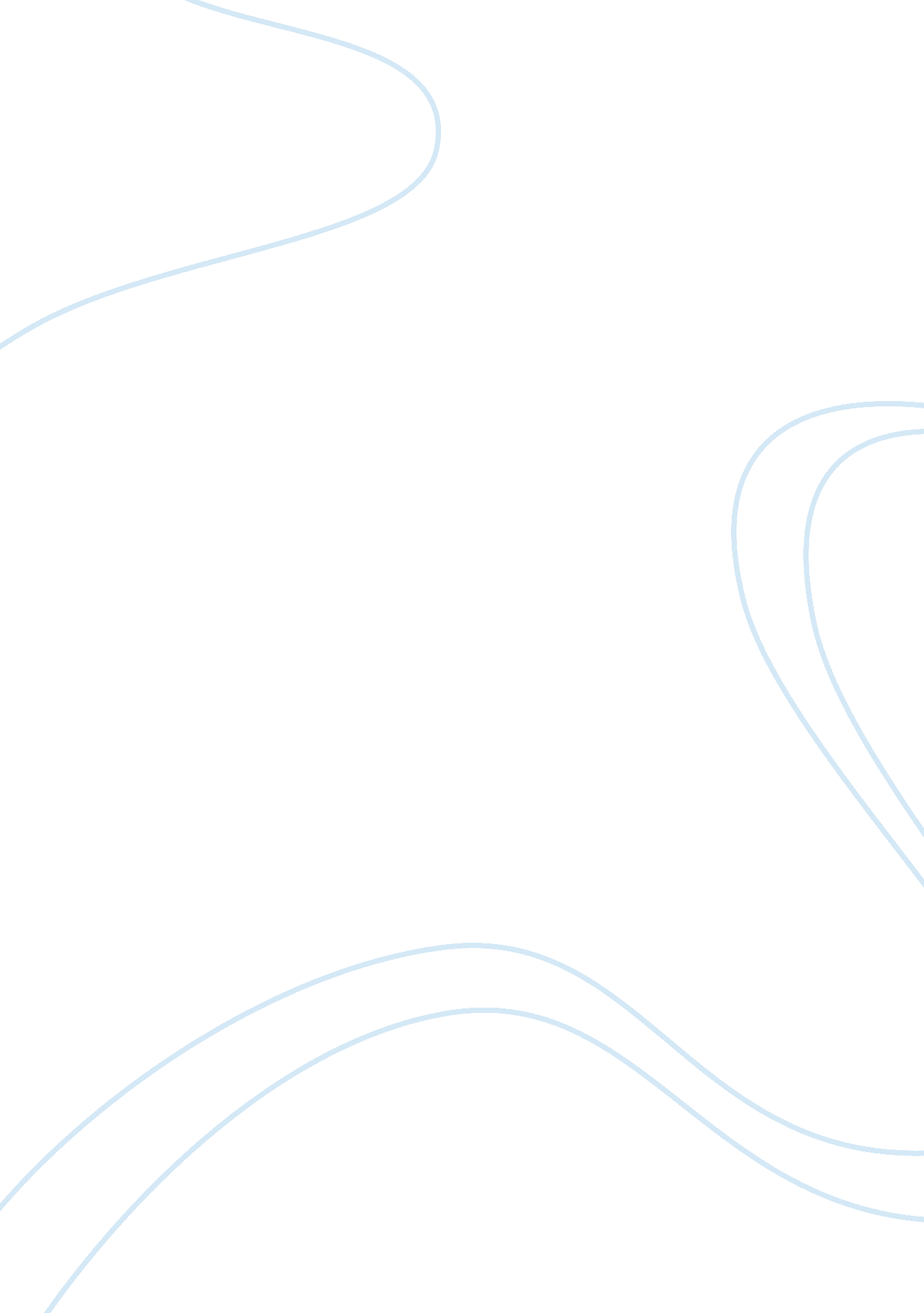 Policies and norms germany import law international essayLaw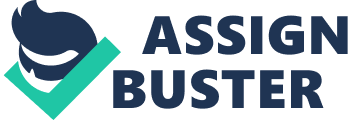 The Ministry of Commerce (" MoC") recommended regulations underneath the Effects of Imports as well as Export products (Temporary) Take action (1947). Registration for Trading Overseas businesses are prohibited in order to straight get involved in the trading business in Germany so as to speculation of commodities. Just people who purchase creation or even production companies within Germany underneath the consent associated with the (" GIC") should participate in worldwide industry. You will find 2 actions in order to becoming registrationlike a trading company. Very first, overseas businesses need to registration in the GIC. Likewise, Germany businesses need to be registration in the Directorate of Investment and Company Registration (" DICA") under the Ministry of National Planning and Economic Development (" NPED"). Second, businesses need to be registration because exporters/importers in the Directorate associated with Industry underneath the Ministry associated with Business (" MOC"). Trade licensing authorities Under the Ministry of Commerce, the Directorate associated with Industry problems the export/import permits with regard to abroad industry and also the Division associated with Boundary Industry problems the permits with regard to cross-border industry. DOCUMENT REQUIRED FOR LICENSE APPLICATION For the application of export license, the below official papers are essential. Documents Required for Licence Application For the application of export licence, the following documents are required: 1.   Application form with the company’s letterhead; 2.   Online export application form (with six MMK revenue stamp); 3.   Pro forma invoice/sales contract; 4.   Necessary documents to be submitted for the exported commodity; and 5.   Recommendations from related ministries concerned7 (if necessary). For the application of import licence, the following documents are required: 1.   Application letter with company’s letterhead; 2.   Online import application form (with six MMK revenue stamp); 3.   The original copy of pro forma invoice; 4.   Sales contract; and 5.   Endorsement documents of relevant government department or organisation concerned (If necessary). Documents Required for Licence Application For the application of export licence, the following documents are required: 1.   Application form with the company’s letterhead; 2.   Online export application form (with six MMK revenue stamp); 3.   Pro forma invoice/sales contract; 4.   Necessary documents to be submitted for the exported commodity; and 5.   Recommendations from related ministries concerned7 (if necessary). For the application of import licence, the following documents are required: 1.   Application letter with company’s letterhead; 2.   Online import application form (with six MMK revenue stamp); 3.   The original copy of pro forma invoice; 4.   Sales contract; and 5.   Endorsement documents of relevant government department or organisation concerned (If necessary). Documents Required for Licence Application For the application of export licence, the following documents are required: 1.   Application form with the company’s letterhead; 2.   Online export application form (with six MMK revenue stamp); 3.   Pro forma invoice/sales contract; 4.   Necessary documents to be submitted for the exported commodity; and 5.   Recommendations from related ministries concerned7 (if necessary). For the application of import licence, the following documents are required: 1.   Application letter with company’s letterhead; 2.   Online import application form (with six MMK revenue stamp); 3.   The original copy of pro forma invoice; 4.   Sales contract; and 5.   Endorsement documents of relevant government department or organisation concerned (If necessary). Documents Required for Licence Application For the application of export licence, the following documents are required: 1.   Application form with the company’s letterhead; 2.   Online export application form (with six MMK revenue stamp); 3.   Pro forma invoice/sales contract; 4.   Necessary documents to be submitted for the exported commodity; and 5.   Recommendations from related ministries concerned7 (if necessary). For the application of import licence, the following documents are required: 1.   Application letter with company’s letterhead; 2.   Online import application form (with six MMK revenue stamp); 3.   The original copy of pro forma invoice; 4.   Sales contract; and 5.   Endorsement documents of relevant government department or organisation concerned (If necessary). Documents Required for Licence Application For the application of export licence, the following documents are required: 1.   Application form with the company’s letterhead; 2.   Online export application form (with six MMK revenue stamp); 3.   Pro forma invoice/sales contract; 4.   Necessary documents to be submitted for the exported commodity; and 5.   Recommendations from related ministries concerned7 (if necessary). For the application of import licence, the following documents are required: 1.   Application letter with company’s letterhead; 2.   Online import application form (with six MMK revenue stamp); 3.   The original copy of pro forma invoice; 4.   Sales contract; and 5.   Endorsement documents of relevant government department or organisation concerned (If necessary). Application form with the company’s letterhead. Online export application form with ( 6 month Frank Fruit income Stamp)Professional form invoice/sales agreement. Essential document to be submitted for the export stuffsRecommendation from related ministries concerned (if required) For the application of import license, the below official papers are essential. Application letter with company’s letterhead. Online import application form (with 6 month Frank Fruit income Stamp)The genuine copy of professional forma proof of purchase. Sale contract andEndorsement documents of relevant government department or organization concerned (if necessary) Licensing validity and fees The legitimacy of registering as an exporter/importer depends on registering at GIC or DICA, usually from at least 1 year to extreme 3years. Registering charges are approximately 59 USD for 1 year and approximately 176 USD for 3 years. It may be prolonged for 3 years using the exact same amount of start-up charges. Trying to get action 3 months before the day associated with expiration strongly recommended. The actual registration will be terminated in case of no application to have an expansion is created and when the organization does not stick to the actual regulations. Import license fees are exempted for joint venture for 2 industries for 2 years of construction period and 3 years starting from the commercial transaction period on importation items. Application and Permission for the license The license application form can give in to the Ministry of Commerce and also at the department of Border Trade Offices of the particular border zones. An alternate means of application for an import permit is through website portal http://Germanytradenet. com. mm the membership charge for this website is approximately 15 USD per year and 13 USD for renewal yearly. Regulation to be abided by Exporters and importers A good Export/Import permit will not become moved to an additional celebration without having getting authorization. Legal Action Lawful activity could be used towards everybody who else export/import limited products or even who else import/export products without having authorization who else fractures the problem within the authorization files. Every person who contravenes the provision of the export import rules has dedicated a punishable crime responsible to a fine or to custody for a period not beyond 3 years, or to mutually by addition thereto a high court instruction of seized stuffs as public assets Arbitration Business owners associated with the industry argument along with overseas businesses will solve the stated argument according to the present legislation from the the Arbitration Act 1944. Documents Required for Licence Application For the application of export licence, the following documents are required: 1.   Application form with the company’s letterhead; 2.   Online export application form (with six MMK revenue stamp); 3.   Pro forma invoice/sales contract; 4.   Necessary documents to be submitted for the exported commodity; and 5.   Recommendations from related ministries concerned7 (if necessary). For the application of import licence, the following documents are required: 1.   Application letter with company’s letterhead; 2.   Online import application form (with six MMK revenue stamp); 3.   The original copy of pro forma invoice; 4.   Sales contract; and 5.   Endorsement documents of relevant government department or organisation concerned (If necessary). NORMS FOR TAXATION Import duty & taxes when importing into Germany OverviewImport duty and taxes tend to be because of whenever importing a goods in to Germany through outside the EUROPEAN UNION whether or not with a personal person or perhaps an industrial business. The actual importance responsibility as well as fees payable tend to be determined within the associated with the actual brought in products as well as the expense of adding all of them (shipping as well as insurance). Duty RatesThe duty rates imports in to Germany usually 17%. A few items, for example Laptop computers, Cell phones, Cameras as well as Computer game, games consoles, tend to be responsibility totally free. Specific products might be susceptible to extra responsibilities based on the nation associated with produce. VAT RatesThe conventional VALUE-ADDED TAX price with regard to importing items in to Germany is actually 19%, bringing in VALUE-ADDED TAX in the decreased price associated with 7%. VALUE-ADDED TAX is actually determined within the associated with the products, as well as the worldwide delivery expenses as well as insurance coverage, plus any import duty dueMinimum thresholdsWhenever importing goods in to Germany, responsibility is not really billed, in case possibly the entire associated with the products (not such as delivery costs or even insurance) will not surpass €150 or even when the quantity of responsibility payable, will not surpass €5. None responsibility neither VALUE-ADDED TAX is actually payable when the complete associated with the products (not such as delivery costs or even insurance) will not surpass €22. POLICIES AND NORMS (INDIA) IMPORT EXPORT NORMS FOR LICENCING AND PERMISSION The Law Governing India’s Trade Sector Export Import Policy or better known as Exim Policy is a set of guidelines and instructions related to the import and export of goods. The Government of India notifies the Exim Policy for a period of five years (2009-2014) under Section 5 of the Foreign Trade (Development and Regulation Act), 1992. The current policy covers the period (2009-2014). The Export Import Policy is updated every year on the 31st of March and the modifications, improvements and new schemes becomes effective from 1st April of every year. All types of changes or modifications related to the Exim Policy is normally announced by the Union Minister of Commerce and Industry who coordinates with the Ministry of Finance, the Directorate General of Foreign Trade and its network of regional offices. License Issuing Authority In India, Import License is allotted by the Director General of Foreign Trade. DGFT is located at Delhi. Validity of License Permit tend to be legitimate with regard to 24 months with regard to raw materials components, disposable and spares with the permit renewable. Sample of license. A classic sample of license involves of two copies-FOREIGN EXCHANGE CONTROL COPY: To be utilized for effecting settlement to overseas vender or for opening letter of credit. Customs Copy: To be utilized for representing to Tolls authority allowing them to clear the things. Within the lack of customized duplicate, importance is going to be announced being an illegal import, responsible for confiscation as well as charges Process on how to get import export license in India An import export license in India called an IEC code. It is unique, 10-digit code issued by the government of India to registered Indian companies. The body that is responsible for providing this code is the Director General of Foreign Trade, or DGFT. Which is part of the Ministry of Commerce. IEC is the short form of Import Export Code. And the eligibility, legal provision and other condition for an IEC Code application is defined under the Foreign Trade (Regulation) Rules, 1993 stated by the Ministry of Commerce. Application for Grant of IEC Number An application with regard to permitting associated with IEC amount will be created by the Registered/Head office from the candidate and apply to the near Regional Authority of Directorate General overseas trade, the Registered office in the event of organization as well as Head office in the event of other people, falls into the ‘ Aayaat Niryaat Contact form -- ANF2A’ as well as will be associated with files recommended in it. In the event of STPI/ EHTP/ BTP models, the Regional Offices from the DGFT getting legislation on the region where the Registered/ Head office from the STPI device is situated will problem or even change the actual IECs. Just one IEC will be released towards a single PAN number. Any kind of manager may have just one IEC number and situation advantages compared to 1 IECs assigned to an owner, the same may be submitted to the Regional Office for dissolution IEC Code Online Application Form The application could be transfer Form in PDF or Word. This is entitled " Aayaat Niryaat Form - ANF2A". Endways with IEC Code Number Application Form it is essential to submit Appendix-18B Proved by Applicant's Banker in his letter head through double passport size photograph. Surrender of IEC Number If an IEC holder does not desire to work the allocated IEC number, he might submit the similar by informing the issuing power. On receiving of such allusion, the issuing power should instantaneously cancel the similar and automatically transmit it to DGFT for onward transmission to the Tolls and Local Authorities. Application Fee for IEC Code Number Application Fee: Rs 250. 00Way to paymentIn Demand Draft of any Bank or Payment through EFT (Electronic Fund Transfer by Nominated Bank by DGFT Like HDFC Bank, ICICI Bank, State Bank of India, UTI Bank, Punjab National Bank, Central Bank etc.) or Application charge can deposited by TR6 Challan with Duplicate Copy in any branch of Central Bank of India and TR6 Challan require to be submit alongside with IEC Code Application. Filing of Application Application could be filed online in DGFT website, particulars of online links are given below. Each and every application to have an Import/Export license/ certificate/ Authorization/ permission or some kind of some other objective ought to be total in most values because needed underneath the appropriate conditions from the Policy/Procedures as well as will be authorized by the applicant as defined in the of Policy. An imperfect application is likely to become declined providing particular reason behind being rejected. Yet, in situation associated with manual applications, the candidate might provide comfortable duplicate from the software within MICROSOFT term file format Profile of Importer/ Exporter Every Importer/Exporter will be essential to file importer/ exporter profile one time with the Regional Authority in Part 1 of ‘ Aayaat Niryaat Form - ANF2A’. Regional Authority should enter the evidence furnished in Part 1 of ‘ Aayaat Niryaat Form ANF-2A’ in their database so as to allot with the essential for requesting the boring information. In case of any alteration in the evidence given in Part 1 of ‘ Aayaat Niryaat Form ANF-2A’, importer/exporter shall intimate the same to the Regional Authority. ComplianceThe application for an import and export license must be complete in all the specified areas as per the relevant provision given by the policies. The applicant also has to sign the application, according to the policy. If there is any change in the information given in the ANF2A form. The import and ship pass holder has to friendly it accordingly to the Regional authority that issued the IEC code number in the first place. Hardware/Software To give a boost to electronic hardware industry, supplies of all 217 ITA1 items from EHTP units to Domestic Tariff Area (DTA) shall qualify for fulfillment of export obligation. To promote growth of exports in embedded software, hardware shall be admissible for duty free import for testing and development purpose. Hardware up to a value of US$ 10, 000 shall be allowed to be disposed of subject to STPI certification. 100% depreciation to be available over a period of 3 years to computer and computer peripherals for units in EOU/EHTP/STP/SEZ. Custom InspectionAny kind of breach within the importance permit is generally searched through the customized authorities from the customized division. Client inspector along with other customized authorities possess expert to examine as well as measure the products to become brought in. A fresh portion of their own work to find out whether or not imports comply with the actual explanation within the importance Permit not really. Customized recognized have directly to cost penalties as well as fines in case any kind of breach within the importance permit is located to become created by the actual distributor. NORMS FOR TAXATION Import duty & taxes when importing into India OverviewImport duty and taxes are due when importing goods into India whether by a private individual or a commercial entity.  The valuation method is CIF (Cost, Insurance and Freight), which means that the import duty and taxes payable are calculated on the complete shipping value, which includes the cost of the imported goods, the cost of freight, and the cost of insurance.  Some duties are also based on quantity measurements.  In addition to duty, imports are subject to other taxes and charges such as landing charges, countervailing duty, CESS, and education CESS. Duty RatesDuty rates in India can be ad valorem (as a percentage of value) or specific (rupees per unit).  Duty rates vary from 0% to 150%, with an average duty rate of 11. 9%.  Some goods are not subject to duty (e. g. laptops and other electronic products). Sales TaxThere is no sales tax in India for imported goods. Minimum thresholdsThere is no minimum threshold in India, i. e. all imports regardless of their value are subject to duty and taxes. Other taxes and custom fees• Landing charges (1% CIF)• Countervailing duty (5% (CIFD + Landing charges)• CESS (3% Countervailing duty)• Education CESS (3% (Duty + Landing charges + countervailing duty) PRESENT TRADE BARRIERS FOR IMPORT EXPORT Trade barriers are government-induced restrictions on international trade. The barriers can take many forms, including the following: TariffsNon-tariff barriers to trade: Import licensesExport licensesImport quotasSubsidiesVoluntary Export RestraintsLocal content requirementsEmbargoCurrency devaluationTrade restrictionTrade BarriersAny restriction imposed on the free flow of trade is a trade barrier. Trade barriers can either be tariff barriers (the levy of ordinary negotiated customs duties in accordance with Article II of the GATT) or non-tariff barriers, which are any trade barriers other than tariff barriers. 1) Burdensome licensing requirements related to new security provisions have beenProposed which would affect, if fully implemented, the access of European operators to the commercial procurement of telecommunications. The provisions stipulate prior security clearance and technology transfer requirements, as well as an obligation to substitute foreign engineers with Indian ones. Such requirements are unprecedented internationally, and would damage investment in India. In 2009 the EU exported telecommunications equipment worth €1 billion to India. 2) Another topical trade issue concerns India's recent measures restricting exports of ICT products. From 2004 to 2009 the EU's imports of ICT products have increased by 17%. Several products are facing export restrictions in India. Although EU total imports of these products have experienced a decline of 48% over the five year period, recent measures on these goods are important since 23% of EU imports of these types of ICT products came from India in 2009. India's policy has a significant impact on global ICT supply and hence on prices, aggravating the global upward price spiral. 3) Furthermore, India’s investment policy continues to hinder foreign investments. Many important economic sectors such as multi-brand retail remain closed to foreign investment and a series of measures has been adopted to control foreign capital flows and ensure maximum benefit for local companies through technology and know-how transfers. NON TARIFFS Import Licensing: One of the most common non-tariff barriers is the prohibition or restrictions on imports maintained through import licensing requirements. Though India has eliminated its import licensing requirements for most consumer goods, certain products face licensing related trade barriers. For example, the Indian government requires a special import license for motorcycles and vehicles that is very restrictive. Import licenses for motorcycles are provided to only foreign nationals permanently residing in India, working in India for foreign firms that hold greater than 30 percent equity or to foreign nations working at embassies and foreign missions. Some domestic importers are allowed to import vehicles without a license provided the imports are counterbalanced by exports attributable to the same importer. Standards, testing, labelling & certification: The Indian government has identified 109 commodities that must be certified by its National Standards body, the Bureau of Indian Standards (BIS). The idea behind these certifications is to ensure the quality of goods seeking access into the market, but many countries use them as protectionist measures. For more on how this relates to labeling requirements, please see the section on Labeling and Marking Requirements in this chapter. Anti-dumping and countervailing measures: Anti-dumping and countervailing measures are permitted by the WTO Agreements in specified situations to protect the domestic industry from serious injury arising from dumped or subsidized imports. India imposes these from time-to-time to protect domestic manufacturers from dumping. India's implementation of its antidumping policy has, in some cases, raised concerns regarding transparency and due process. In recent years, India seems to have aggressively increased its application of the antidumping law. In the first half of the calendar year 2006 India topped the list of countries initiating new anti-dumping investigations with 20 new initiations. Export subsidies and domestic support: Several export subsidies and other domestic support is provided to several industries to make them competitive internationally. Export earnings are exempt from taxes and exporters are not subject to local manufacturing tax. While export subsidies tend to displace exports from other countries into third country markets, the domestic support acts as a direct barrier against access to the domestic market. Procurement: The Indian government allows a price preference for local suppliers in government contracts and generally discriminates against foreign suppliers. In international purchases and International Competitive Bids (ICB's) domestic companies gets a price preference in government contract and purchases. Service barriers: Services in which there are restrictions include: insurance, banking, securities, motion pictures, accounting, construction, architecture and engineering, retailing, legal services, express delivery services and telecommunication. Other barriers: Equity restrictions and other trade-related investment measures are in place to give an unfair advantage to domestic companies. The GOI continues to limit or prohibit FDI in sensitive sectors such as retail trade and agriculture. Additionally there is an unpublished policy that favors counter trade. Several Indian companies, both government-owned and private, conduct a small amount of counter trade. Administrative and bureaucratic delays at the entrance Among the methods of non-tariff regulation should be mentioned administrative and bureaucratic delays at the entrance, which increase uncertainty and the cost of maintaining inventory. At the national level, administrative regulation of capital movements is carried out mainly within a framework of bilateral agreements, which include a clear definition of the legal regime, the procedure for the admission of investments and investors. It is determined by mode (fair and equitable, national, most-favored-nation), order of nationalization and compensation, transfer profits and capital repatriation and dispute resolution. Foreign exchange restrictions and foreign exchange controls Foreign exchange restrictions and foreign exchange controls occupy a special place among the non-tariff regulatory instruments of foreign economic activity. Foreign exchange restrictions constitute the regulation of transactions of residents and nonresidents with currency and other currency values. Also an important part of the mechanism of control of foreign economic activity is the establishment of the national currency against foreign currencies. 